				PRZYWITAJ SIĘ 					KLASZCZ W DŁONIE	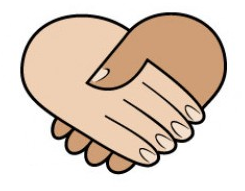 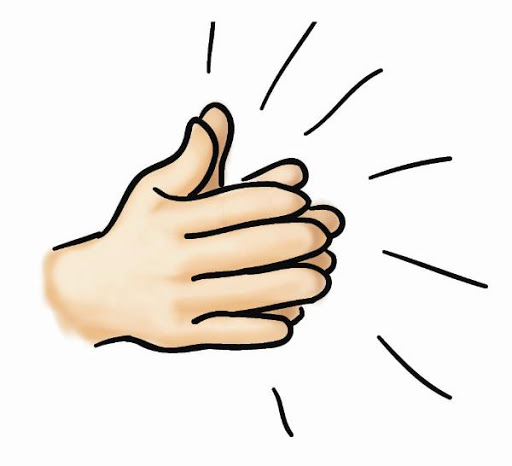 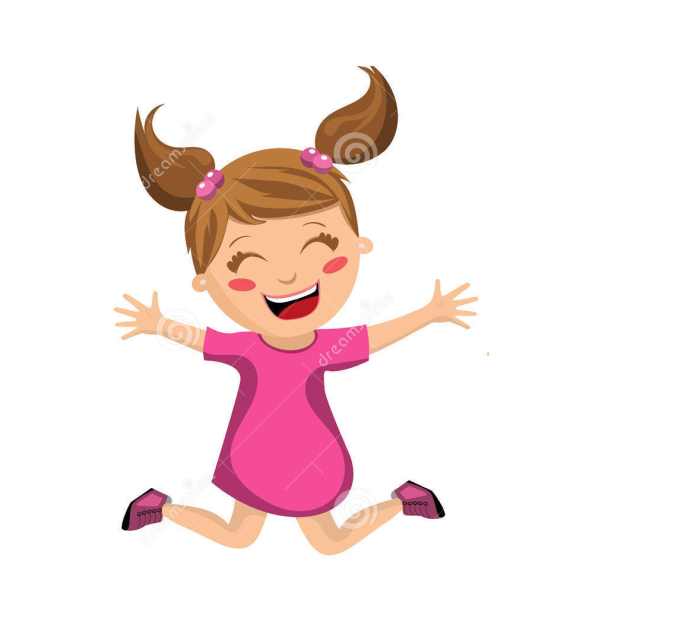 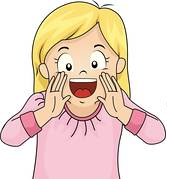 	PODSKOCZ						KRZYKNIJ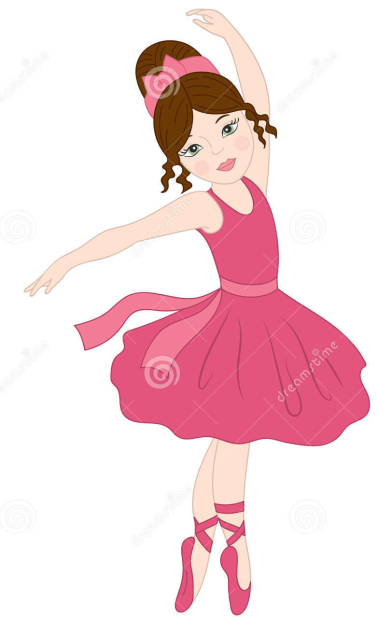 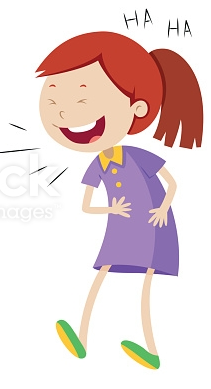 ZATAŃCZ			   			ŚMIEJ SIĘDziecko losuje kartę, na której jest narysowana jakaś czynność. Rodzic nazywa ją głośno. Zadaniem dziecka jest ją wykonać. Terapeuta w zależności od zaangażowania dziecka może ją wykonywać równocześnie. 